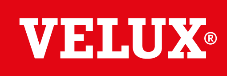 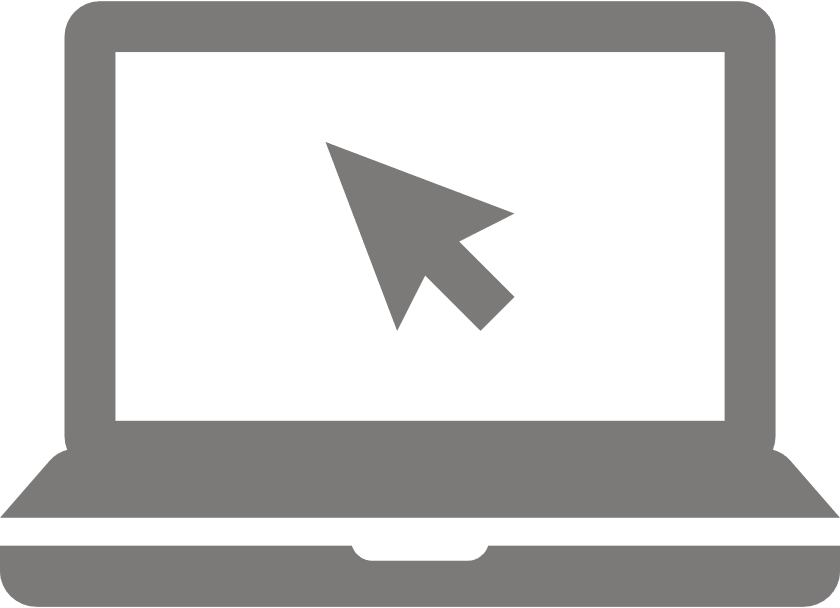 #BudujeNieRyzykuje	Przykładowa informacja na stronę www dystrybutora okien dachowych VELUX. Wielu klientów obawia się zakażenia koronawirusem, dlatego przed wizytą w Twojej firmie będą chcieli dowiedzieć się jakie zabezpieczenia zastosowałeś. Ważne jest zatem nie tylko praktyczne działanie, ale także komunikacja z klientami nt. Twojego przygotowania do zapewnienia bezpiecznych zakupów. Zespół VELUX przygotował dla Ciebie gotowe materiały, które w łatwy sposób pomogą Ci w komunikacji z Twoimi klientami. INSTRUKCJA: Zmodyfikuj elementy zaznaczone na kolor szary lub inne, tak aby pasowały do zabezpieczeń, które zastosowałeś w związku z COVID-19 i zamieść tekst na swojej stronie www. Wstęp do zamieszczenia na stronie głównej z linkiem do podstrony z wraz pełna informacją:Dbamy o bezpieczeństwo i zdrowie klientów, nasz sklep/hurtownia stosuje branżowe zasady bezpiecznych zakupów okien i materiałów budowlanych oraz bierze udział w akcji #KlientBezpieczny. Przed wizytą dowiedź się co zrobiliśmy, aby zakupy u nas były bezpieczne. Pełny tekst do zamieszczenia na podstronie:W trosce o bezpieczeństwo naszych klientów oraz pracowników w okresie pandemii koronawirusa preferujemy z klientami kontakt telefoniczny lub mailowy. Jeśli jednak masz potrzebę odwiedzić nasz sklep/hurtownię, zachęcamy do umówienia się z naszym doradcą na konkretny termin telefonicznie. Pozwoli to uniknąć oczekiwania w kolejce, ograniczyć kontakt z innymi osobami oraz zmniejszyć ilość klientów przebywających w jednym czasie w naszym sklepie/hurtowni.  Jesteśmy sklepem/hurtownią, która bierze udział w kampanii #KlientBezpieczny i stosuje branżowe zasady bezpiecznych sklepów/hurtowni z oknami i innymi materiałami budowlanymi. Gdy będziesz nas odwiedzać, wiedz że dbamy o Twoje bezpieczeństwo: codziennie monitorujemy stan zdrowia naszych pracowników, poprzez pomiar temperatury ciała, przed przystąpieniem do pracyregularnie wietrzymy pomieszczenie obsługi klientaprzestrzeń usługowa jest codziennie dezynfekowana przy użyciu odpowiednich detergentówdla naszych klientów do dyspozycji mamy płyn dezynfekujący do rąk oraz rękawiczki jednorazowena naszym salonie może przebywać maksymalnie ….. osób, co zapewnia zachowanie bezpiecznych odległościnasi sprzedawcy, którzy będą Cię obsługiwać w sklepie/hurtowni, są wyposażeni w rękawiczki jednorazowe, maseczkę oraz przyłbicęstanowiska pracy naszych sprzedawców są wyposażone w ekrany ograniczające bezpośredni kontaktChcąc pomóc nam dbać o wspólne bezpieczeństwo, pamiętaj:zachowaj przynajmniej 2 metry odstępu od innych osób w sklepie/hurtownistój w kolejce do kasy zachowując dystans i stosują się do oznakowania kierunku kolejkiprzed wejściem do naszego sklepu/hurtowni załóż maseczkę na twarz, która zakrywa usta i nos. Jeśli nie masz własnej, przed wejściem do salonu poinformuj o tym osobę z naszej obsługistosuj rękawiczki jednorazowe, szczególnie, jeśli planujesz bliżej zapoznać się z jakimś produktem lub sprawdzić jego funkcjonalnośćproponujemy Ci płatność kartą lub przelewem, aby ograniczyć wymianę banknotów lub bilonu